Images for Social Media or Print Example 1: Download Link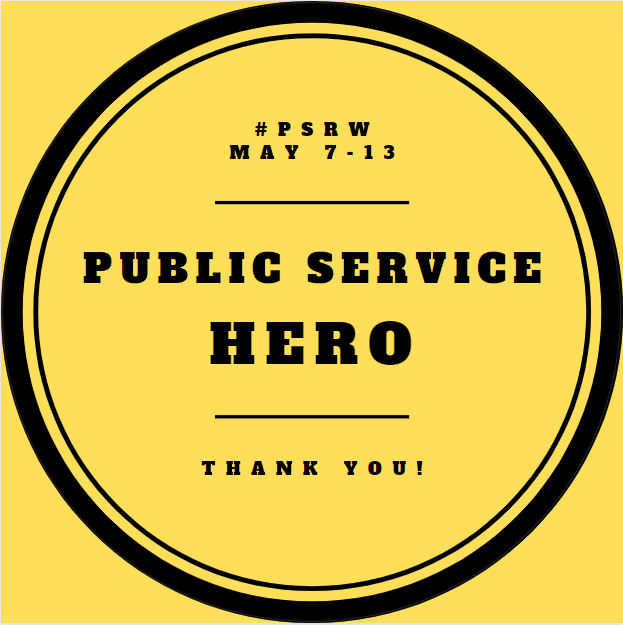 Example 2: Download Link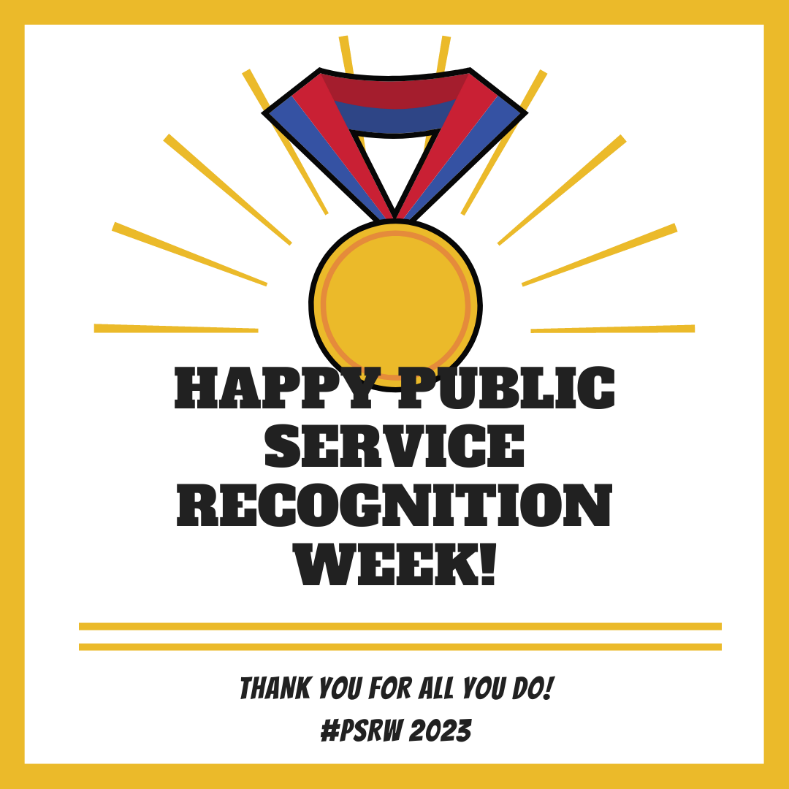 